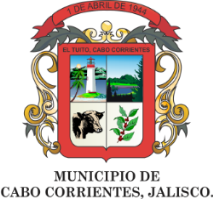 AGENDA DE PRESIDENCIA DEL MUNICIPIO DE CABO CORRIENTES, JALISCO NOVIEMBRE 2021AGENDA DE PRESIDENCIA DEL MUNICIPIO DE CABO CORRIENTES, JALISCO NOVIEMBRE 2021AGENDA DE PRESIDENCIA DEL MUNICIPIO DE CABO CORRIENTES, JALISCO NOVIEMBRE 2021AGENDA DE PRESIDENCIA DEL MUNICIPIO DE CABO CORRIENTES, JALISCO NOVIEMBRE 2021AGENDA DE PRESIDENCIA DEL MUNICIPIO DE CABO CORRIENTES, JALISCO NOVIEMBRE 2021AGENDA DE PRESIDENCIA DEL MUNICIPIO DE CABO CORRIENTES, JALISCO NOVIEMBRE 2021AGENDA DE PRESIDENCIA DEL MUNICIPIO DE CABO CORRIENTES, JALISCO NOVIEMBRE 2021LUNESMARTESMIERCOLESJUEVESVIERNESSABADODOMINGO1 Atención Ciudadana con medidas sanitarias ante Covid-19.2 Atención Ciudadana con medidas sanitarias ante Covid-19.3 Atención Ciudadana con medidas sanitarias ante Covid-19.4 Atención Ciudadana con medidas sanitarias ante Covid-19.5 Atención Ciudadana con medidas sanitarias ante Covid-19.6 78 Salida a GDL, Sub Secretario de Gobernación  del Estado de Jalisco.  9 Reunión de Seguridad online. 10  Atención Ciudadana con medidas sanitarias ante Covid-19.11 Salida a Reunión de Trabajo en el Municipio de Huachinango.12 Atención Ciudadana con medidas sanitarias ante Covid-19.13 Salida al Mercadito de Yelapa.1415 Salida a Reunión de Participación Ciudadana en San Sebastián del Oeste. 16 Atención Ciudadana con medidas sanitarias ante Covid-19.17 Atención Ciudadana con medidas sanitarias ante Covid-19. 18 Salida a Guadalajara a Reunión Recrea.19  Atención Ciudadana con medidas sanitarias ante Covid-19.202122  Reunión de Seguridad mediante Zoom.23 Atención Ciudadana con medidas sanitarias ante Covid-19.24 Atención Ciudadana con medidas sanitarias ante Covid-19. Reunión de trabajo con Personal de A TODA MAQUINA DEL ESTADO.25 Atención Ciudadana con medidas sanitarias ante Covid-19.26 Reunión con la Jisoc mediante Zoom.272829 Reunión en Puerto Vallarta 22 Atención Ciudadana con medidas sanitarias ante Covid-19.23  Atención Ciudadana con medidas sanitarias ante Covid-19.24 Atención Ciudadana con medidas sanitarias ante Covid-19.25 Atención Ciudadana con medidas sanitarias ante Covid-19.262728 Reunión de Seguridad mediante Zoom.29  Atención Ciudadana con medidas sanitarias ante Covid-19.30 Atención Ciudadana con medidas sanitarias ante Covid-19. 